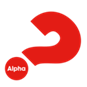 Formulaire d’Inscription                                                      Parcours Alpha Morbihan            Je m’inscris au Parcours Alpha      *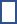         à la soirée-découverte « Quel est le sens de la vie ? »      *                                                                                              mercredi 9 déc. 20h30                                             Voici mes coordonnées pour recevoir le lien zoom :Nom                                                        PrénomMail :                                                       Tél :                    Ville : Je souhaite recevoir la procédure de connexion à zoom :    * (cocher)Commentaires : A adresser par mail à   parcoursalpha56@gmail.comLe lien zoom vous sera adressé dès réception de votre inscription